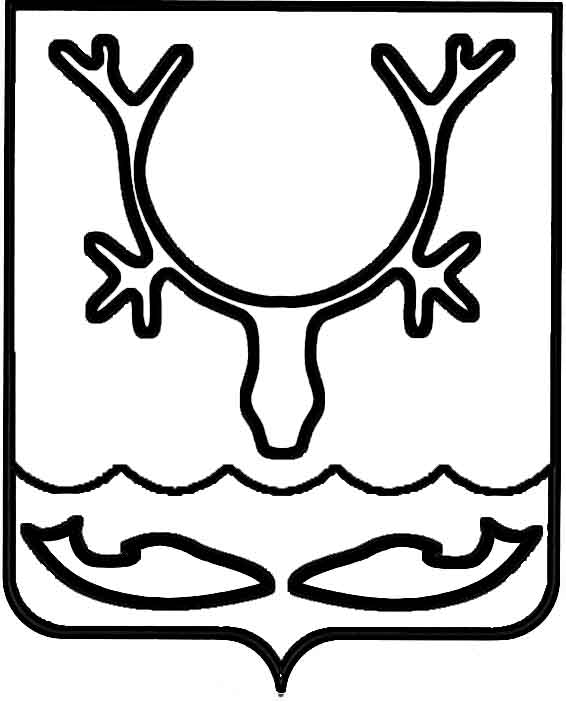 Администрация муниципального образования
"Городской округ "Город Нарьян-Мар"ПОСТАНОВЛЕНИЕВ связи с организационно-штатными мероприятиями Администрация муниципального образования "Городской округ "Город Нарьян-Мар"П О С Т А Н О В Л Я Е Т:1.	Внести изменение в постановление Администрации МО "Городской округ "Город Нарьян-Мар" от 04.05.2017 № 534 "Об утверждении Положения о порядке вынесения предупреждений собственникам жилья и нанимателям жилых помещений муниципального жилищного фонда по договорам социального (специализированного), коммерческого найма в связи с бесхозяйственным содержанием жилых помещений, расположенных на территории муниципального образования "Городской округ "Город Нарьян-Мар", изложив Приложение 2 в следующей редакции: "Приложение 2к постановлению Администрации МО"Городской округ "Город Нарьян-Мар"от 04.05.2017 № 534Состав комиссии, осуществляющей осмотр жилого помещенияВ случае отсутствия по уважительным причинам кого-либо из членов комиссии основного состава участвует член комиссии резервного состава.".2.	Настоящее постановление вступает в силу после его официального опубликования.24.03.2022№350О внесении изменения в постановление Администрации МО "Городской округ "Город Нарьян-Мар" от 04.05.2017 № 534 № п/пОсновной состав комиссииРезервный состав комиссии1.Конухин Евгений Николаевич – начальник управления муниципального имущества и земельных отношений Администрации муниципального образования "Городской округ "Город Нарьян-Мар", председатель комиссии      Лиханина Ирина Михайловна – начальник отдела муниципального имущества и регистрации прав собственности управления муниципального имущества и земельных отношений Администрации муниципального образования "Городской округ "Город Нарьян-Мар", председатель комиссии2.Чуклин Александр Григорьевич – заместитель начальника управления – начальник отдела ремонта и коммунального хозяйства управления жилищно-коммунального хозяйства Администрации муниципального образования "Городской округ "Город   Нарьян-Мар", заместитель председателя комиссииЛисиценский Алексей Владимирович – начальник отдела жилищно-коммунального хозяйства, дорожного хозяйства и благоустройства управления жилищно-коммунального хозяйства Администрации муниципального образования "Городской округ "Город 
Нарьян-Мар", заместитель председателя комиссии3.Чупров Максим Алексеевич – менеджер 2 категории отдела управления муниципальным имуществом и регистрации прав собственности управления муниципального имущества и земельных отношений Администрации муниципального образования "Городской округ "Город Нарьян-Мар", секретарь комиссииЗаречнева Наталья Петровна – менеджер 2 категории отдела управления муниципальным имуществом и регистрации прав собственности управления муниципального имущества и земельных отношений Администрации муниципального образования "Городской округ "Город Нарьян-Мар", секретарь комиссииЧлены комиссии:4.Бобрикова Вилициада Васильевна – начальник отдела по муниципальному жилищному фонду муниципального казенного учреждения "Управление городского хозяйства г. Нарьян-Мара" Аншуков Кирилл Михайлович – заместитель начальника отдела по муниципальному жилищному фонду муниципального казенного учреждения "Управление городского хозяйства г. Нарьян-Мара"5.Хабаров Алексей Федорович – ведущий инженер отдела жилищно-коммунального хозяйства, дорожного хозяйства и благоустройства управления жилищно-коммунального хозяйства Администрации муниципального образования "Городской округ "Город Нарьян-Мар"Яковлев Александр Владимирович – инженер отдела жилищно-коммунального хозяйства, дорожного хозяйства и благоустройства управления жилищно-коммунального хозяйства Администрации муниципального образования "Городской округ "Город Нарьян-Мар"6.Честнейшина Татьяна Николаевна – начальник отдела муниципального контроля Администрации муниципального образования "Городской округ "Город Нарьян-Мар" Угловой Александр Владимирович – ведущий специалист отдела муниципального контроля Администрации муниципального образования "Городской округ "Город Нарьян-Мар"7.Участковый уполномоченный отдела полиции УМВД России по Ненецкому автономному округуГлава города Нарьян-Мара О.О. Белак